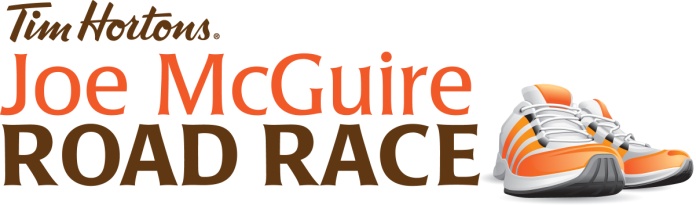 INFORMATION:The 34th year of the Joe McGuire Road Race will be held on Saturday, August 1st, as it continues to be one of Woodstock’s longest running traditions. This event has great atmosphere and is open to runners at all levels. We highly encourage our community members to get involved, either by running or walking but, our invitation extends to those around the province, neighboring  provinces and to those across the border. Race distances include 10K Run, 5K Run, and 5K Walk. Race route is flat and fast along the beautiful St. John River. This race boasts the fastest times in NB racing.Bib Pick-up and Race start at the Woodstock Fire Station/Town Hall at 824 Main St. No same-day registration.7:00-8:00am - Pick-up bib and chip for timing8:30am - Race startRace Route for 5K Run/Walk:       Start at the Fire Station on Main St; proceed up Main to the Grafton Bridge; turn right onto the bridge; turn right off of the bridge; travel down Route 105 to the turn-around markers for the 5K; proceed back to the finish line at the old Irving parking lot, which will be a marked area.* 5K Walk: All participants who have registered in the 5K Walk division are not permitted to run.Race Route for 10K Run:                 Start at the Fire Station on Main St; proceed up Main to the Grafton Bridge; turn right onto the bridge; turn right off of the bridge; travel down Route 105 to the turn-around markers for the 10K; proceed back to the finish line at the old Irving parking lot, which will be a marked area.Parking:Area located behind the Town HallWashrooms:Located in the Fire Station and portables in parking lotPOST-RACE NOTES:         Refreshments                                  Join us for Tim Horton’s coffee and snacks at the finish lineAwards                                             Presentation of awards will take place at the finish line following the race.  Shuttle                                              Available to take participants back to the Fire Station/Town HallShowers                                           Available at the AYR Motor Centre at 105 Connell Park Road.